CITY OF SYRACUSE TO: CITIZENS OF SYRACUSEFROM: TOMAS “Kc” ORTIZ, MAYOR & JESSICA MEYER, CITY ADMINISTRATOR SUBJECT: TEST NEBRASKA  DATE: APRIL 23, 2020On April 21, 2020, the State of Nebraska announced a new initiative, Test Nebraska, to accelerate the State’s ability to defeat COVID-19. The goal of the initiative is to get a comprehensive view of the spread of COVID-19 across the State of Nebraska. To learn more about Test Nebraska please visit the following website: https://governor.nebraska.gov/press/gov-ricketts-launches-testnebraskachallenge-rolls-out-plan-expand-covid-19-testing.Governor Pete Ricketts is encouraging every Nebraskan to take the online assessment as part of Test Nebraska. To register for Test Nebraska go online to TestNebraska.com and fill out the quick assessment. The State of Nebraska is requesting that you go on social media to encourage testing and use #TestNebraskaChallenge to challenge five friends to register for Test Nebraska. The Test Nebraska initiative is being utilized to accelerate Nebraskans ability to resume normal day-to-day activities. We appreciate your patience and support as we work together to limit the spread of COVID-19 in our community.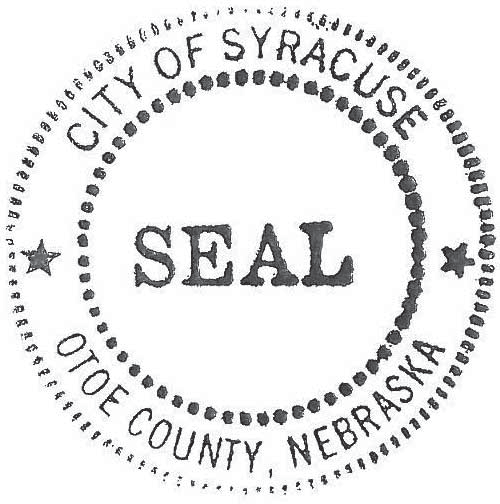 